Final Report of Contest for the  Taking of Game Fish(Return within 30 days of contest ending date)Please return top copy to:Department of Fish and Wildlife						Contest Permit No.:PO Box 43200 
Olympia, WA  98504-3200 Total value of prizes (including cash, trophies, and donated items) actually awarded: $ IF FISHING FOR LARGEMOUTH BASS, SMALLMOUTH BASS, OR WALLEYE, PLEASE COMPLETE THIS SECTION (IF NOT, GO TO THE NEXT SECTION):Total fisherman hours:  IF FISHING FOR OTHER SPECIES OF FISH, PLEASE COMPLETE THIS SECTION:Name of group holding contestName of group holding contestName of group holding contestName of group holding contestName of group holding contestName of group holding contestName of group holding contestName of group holding contestName of group holding contestContest directorContest directorContest directorContest directorPhone number:Phone number:Phone number:Phone number:Phone number:Phone number:(     )(     )(     )      -      Email:Mailing Address:Mailing Address:Mailing Address:Mailing Address:Mailing Address:Mailing Address:City:City:State:Zip Code:Water where contest held:Water where contest held:Water where contest held:Water where contest held:Water where contest held:Water where contest held:Water where contest held:Water where contest held:County:County:Date(s) of contest:Date(s) of contest:Date(s) of contest:Date(s) of contest:Date(s) of contest:No. of participants:No. of participants:No. of participants:Total no. of fish caught:Total no. of fish caught:Total no. of fish caught:Total no. of fish caught:Total no. of fish caught:Total no. of fish caught:Total no. of species:Total no. of species:Total no. of species:Total no. of species:Comments:Comments:Largemouth BassSmallmouth BassWalleye1. Total number of fish weighed in2. Total weight of fish weighed in3. Largest fish (length/weight)4. Smallest fish (length/weight)5. Total number of above released alive after weigh inSpecies 1Species 2Species 3Species 4Species 5(Write in name of species)6. Total number of fish caught7. Largest fish (weight or length)8. Smallest fish (weight/length)9. Number of fish released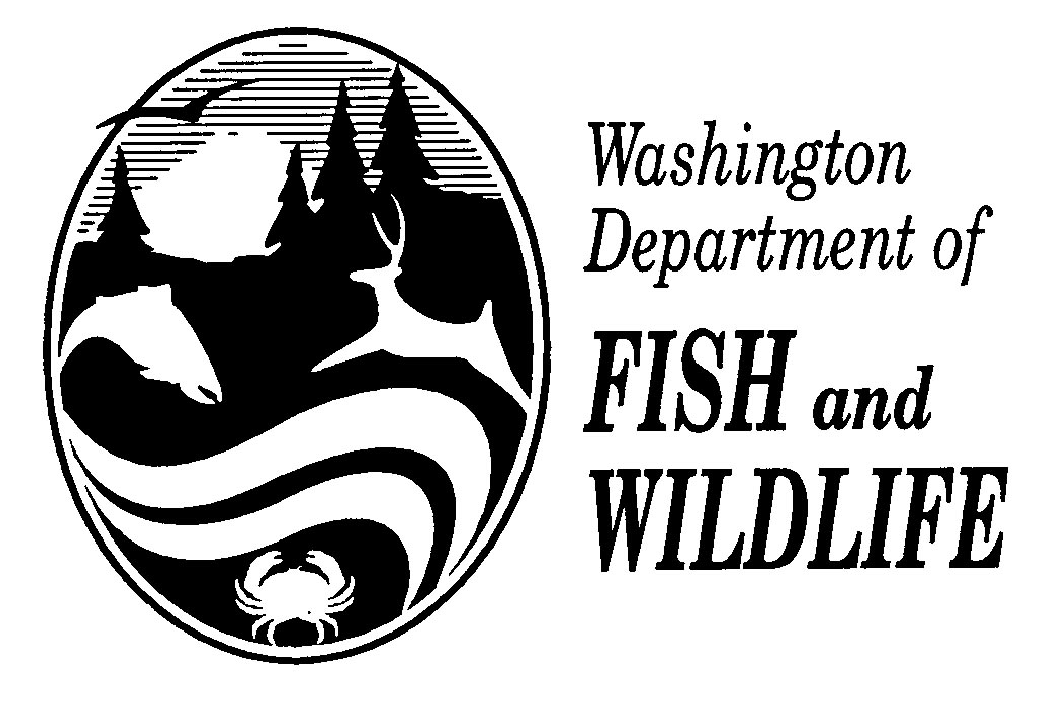 